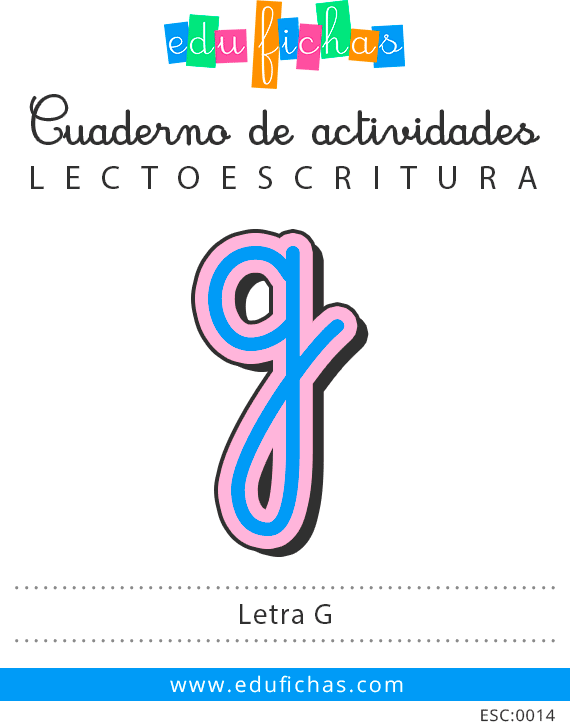 Cuadernos y recursos gratisGracias por descargar este cuaderno de edufichas.com. En nuestra web encontrarás más recursos para imprimir y cuadernos como este.Este cuaderno es gratuito. Prohibida su venta.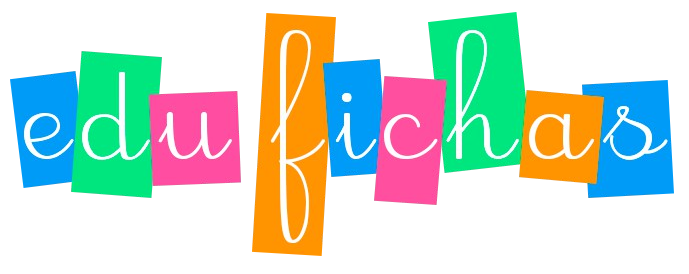 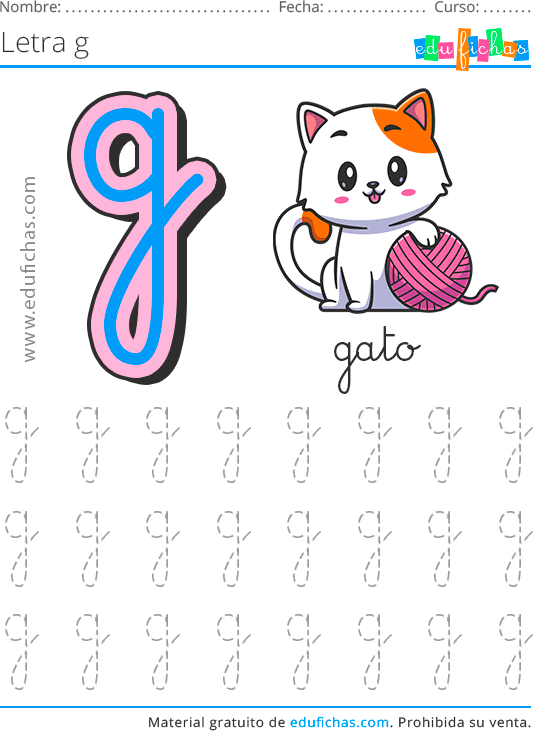 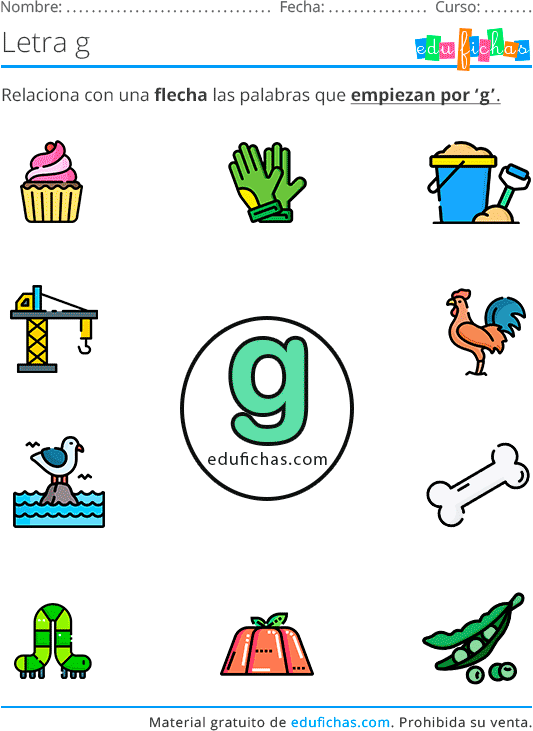 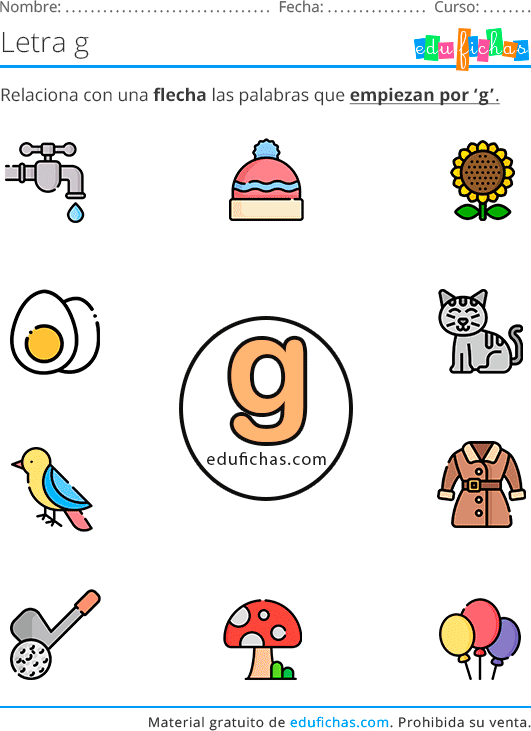 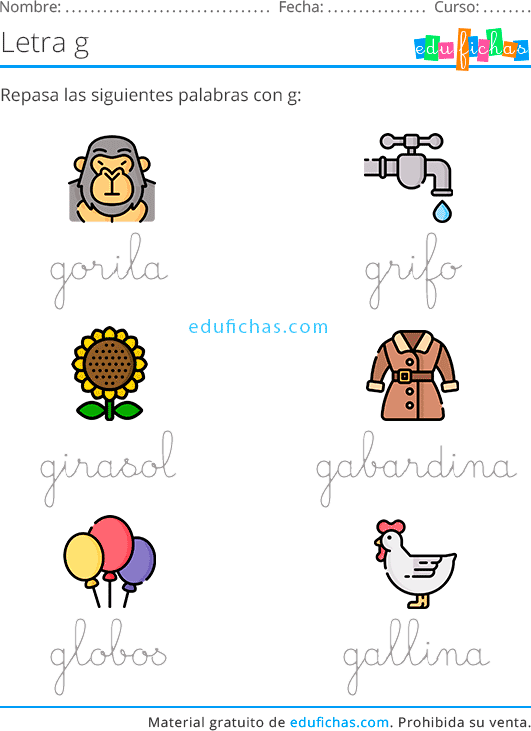 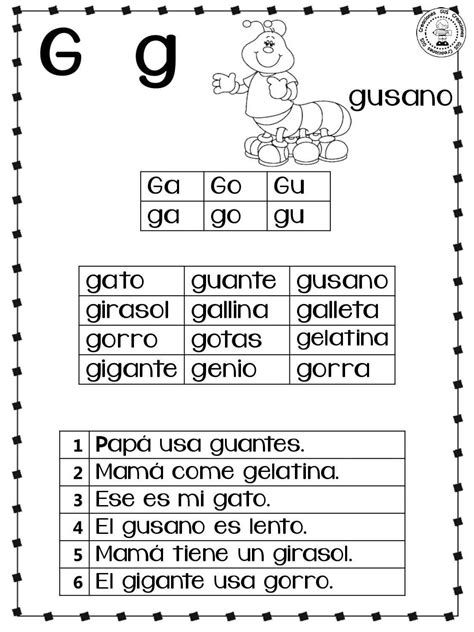 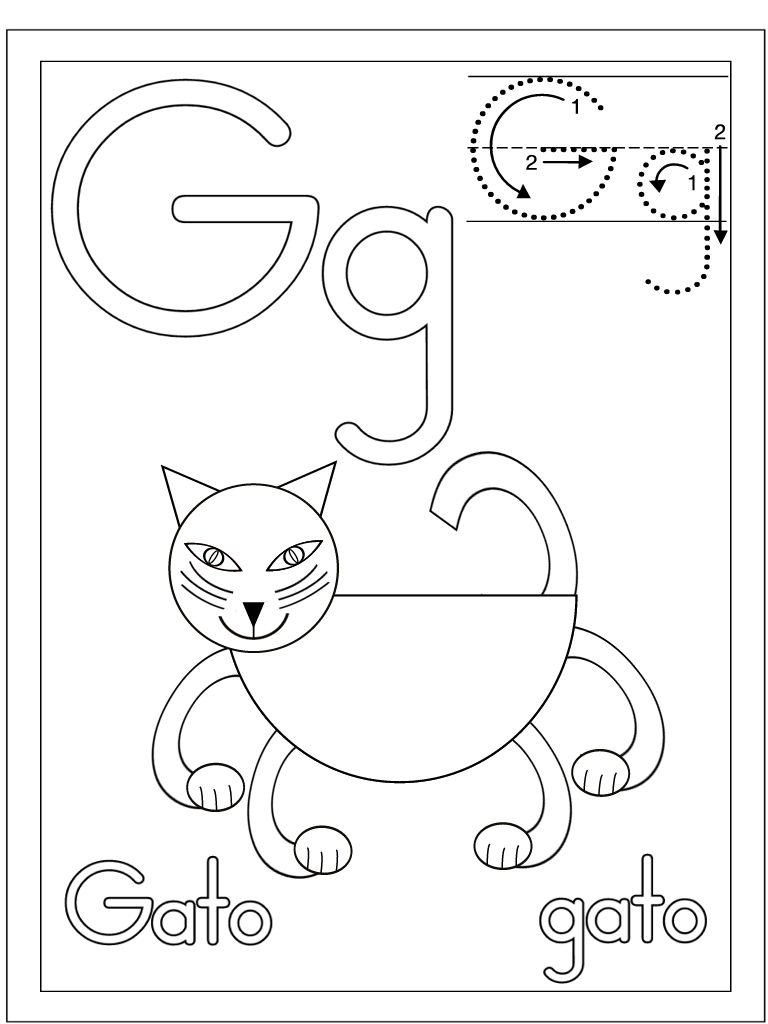 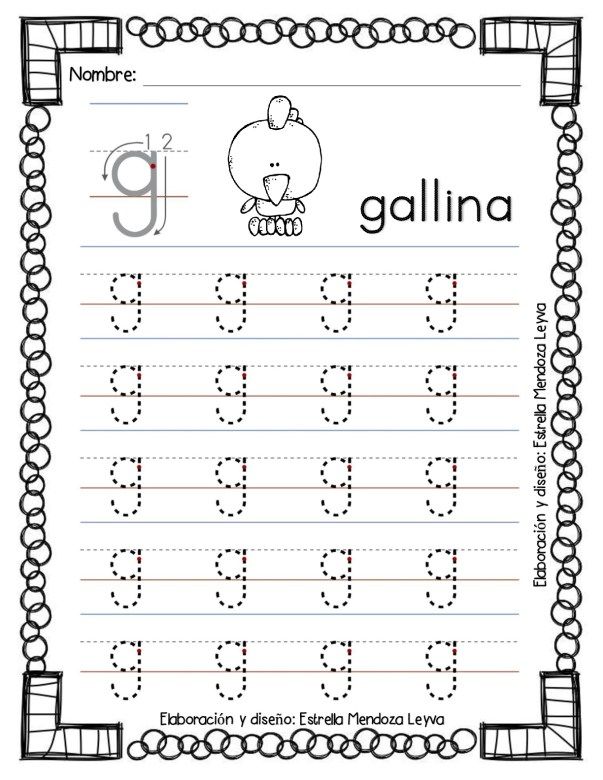 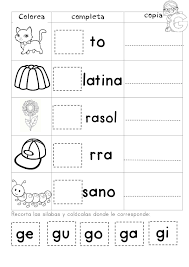 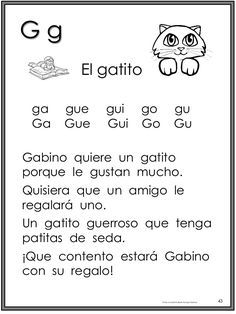 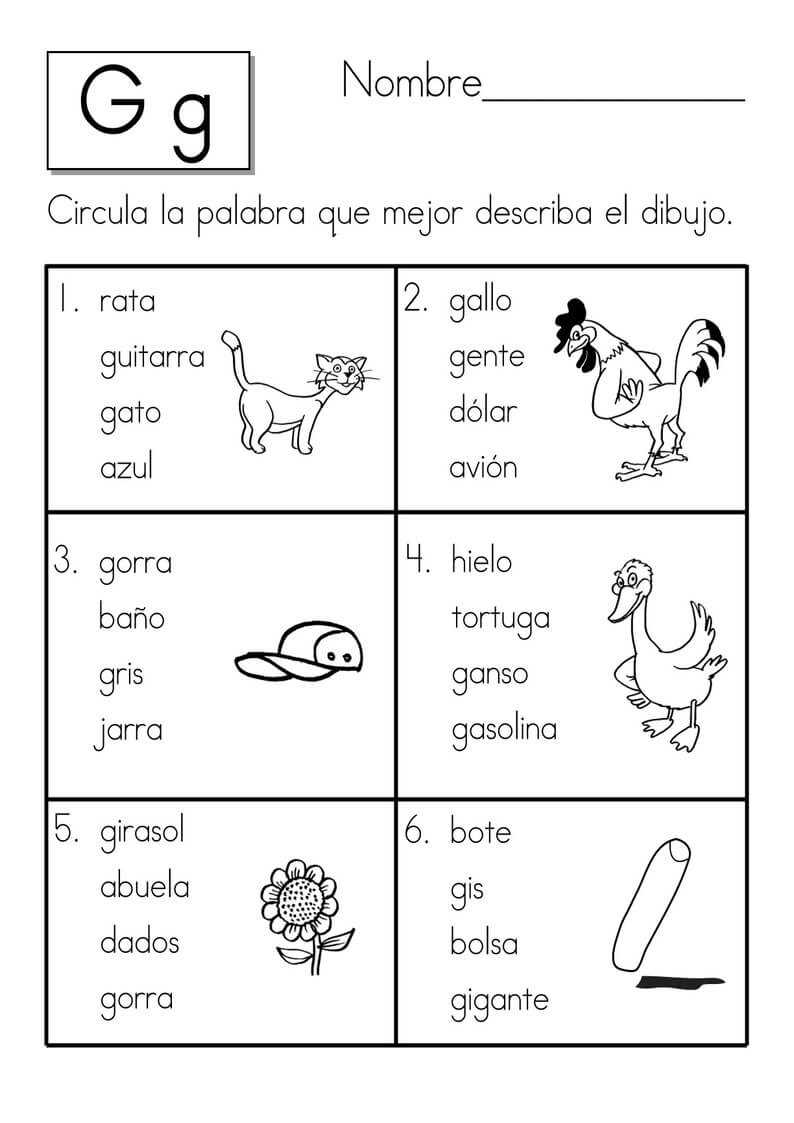 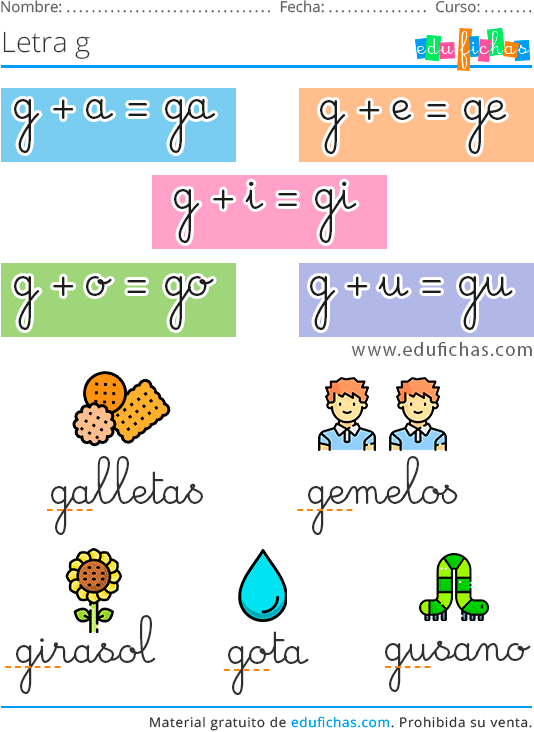 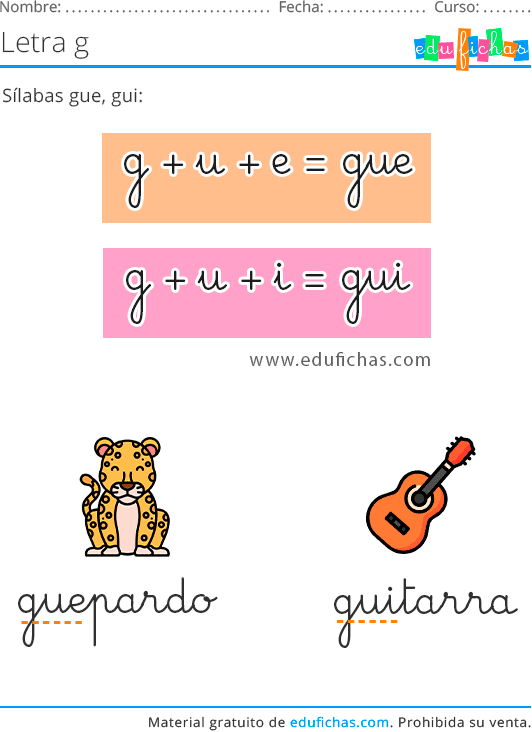 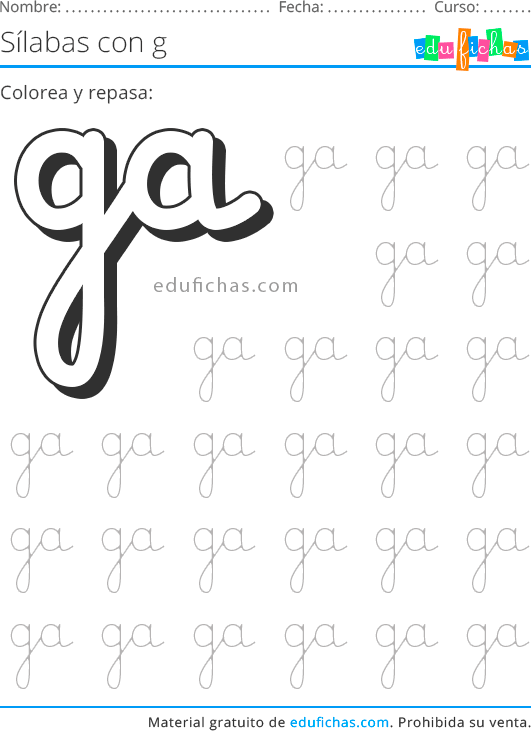 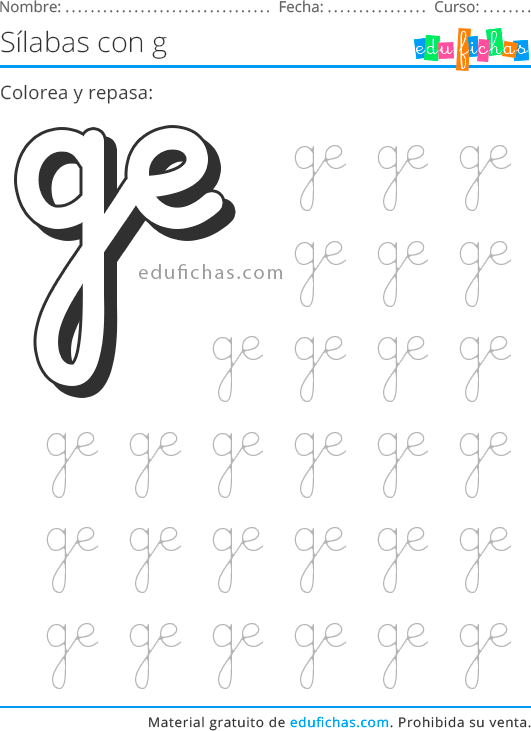 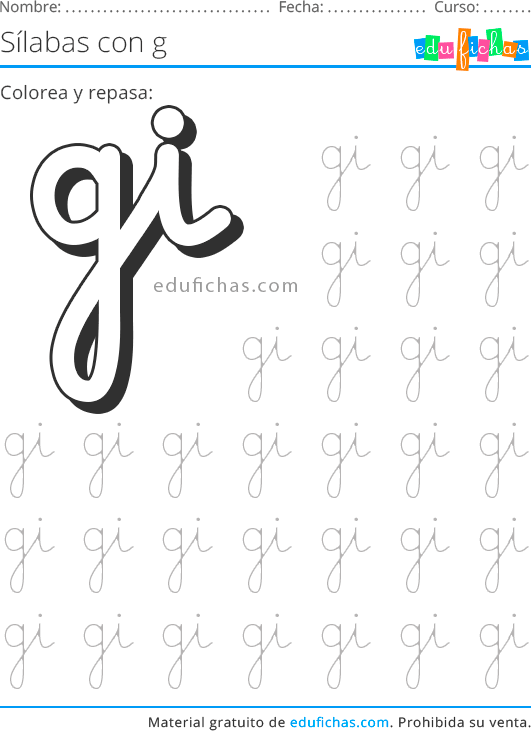 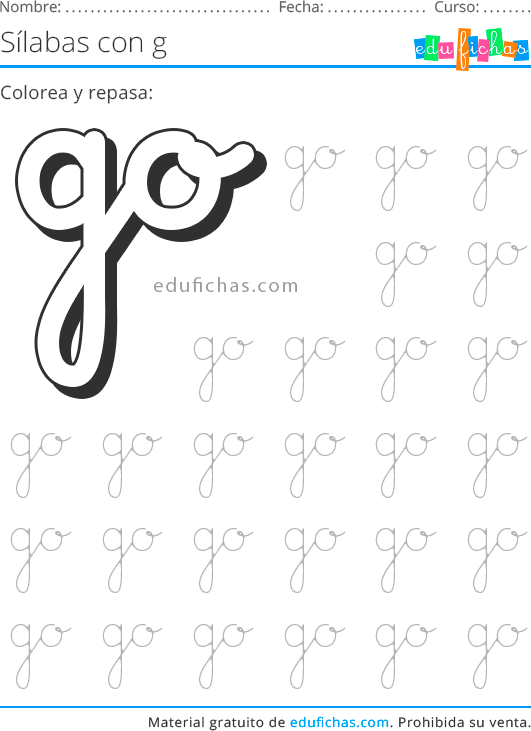 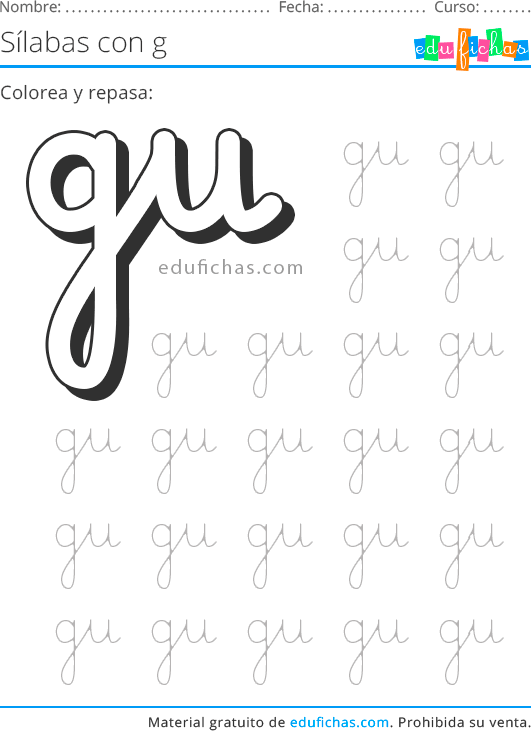 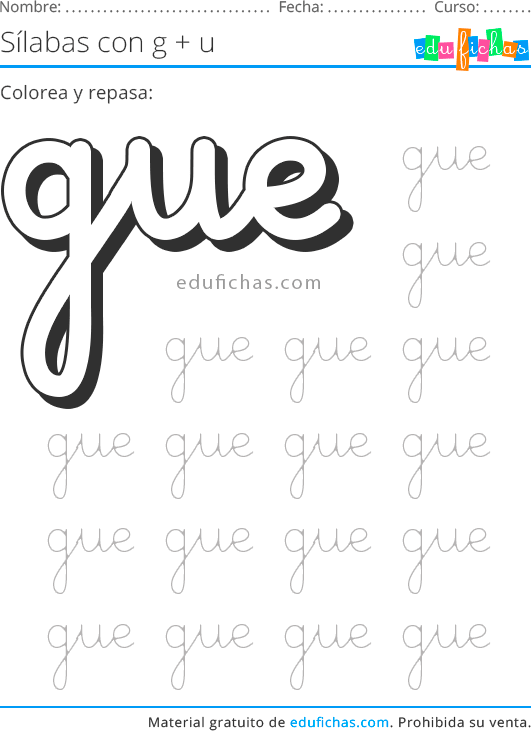 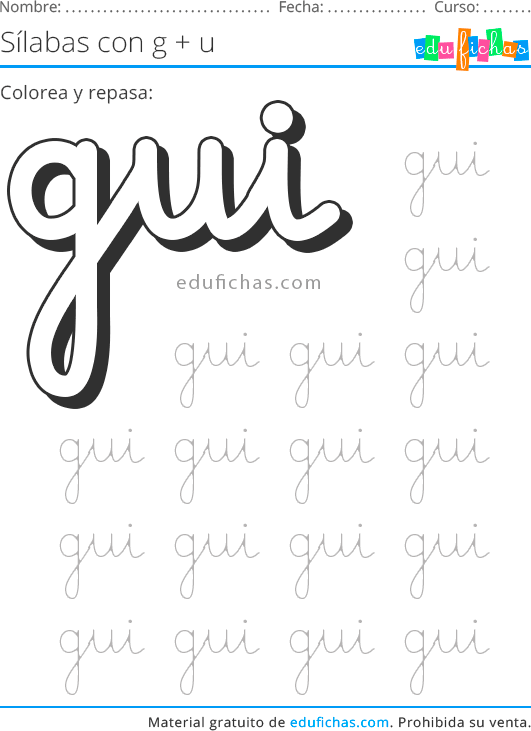 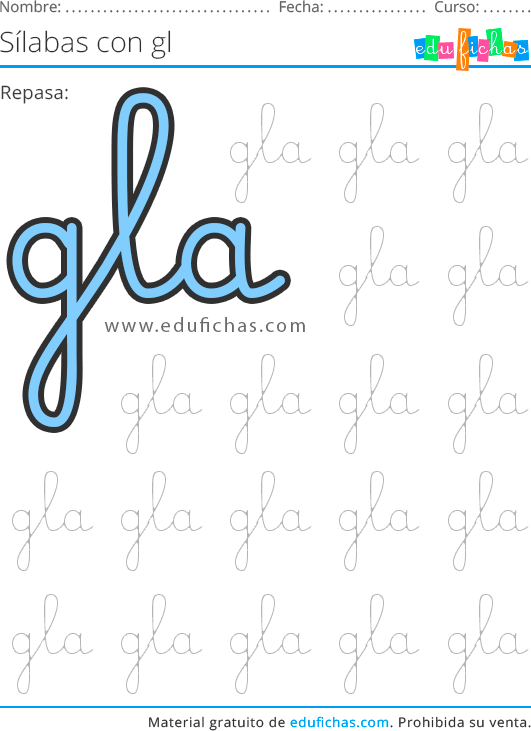 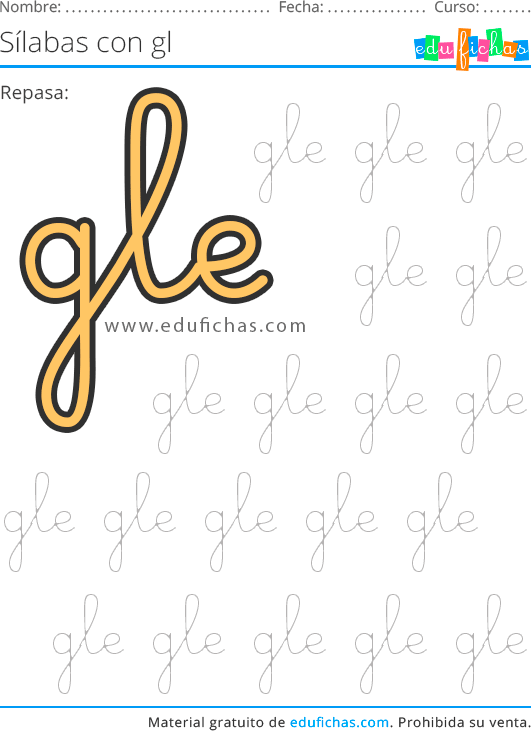 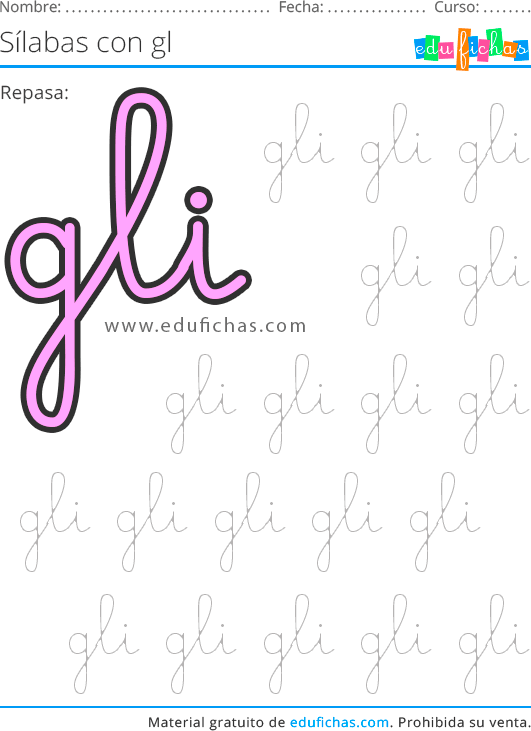 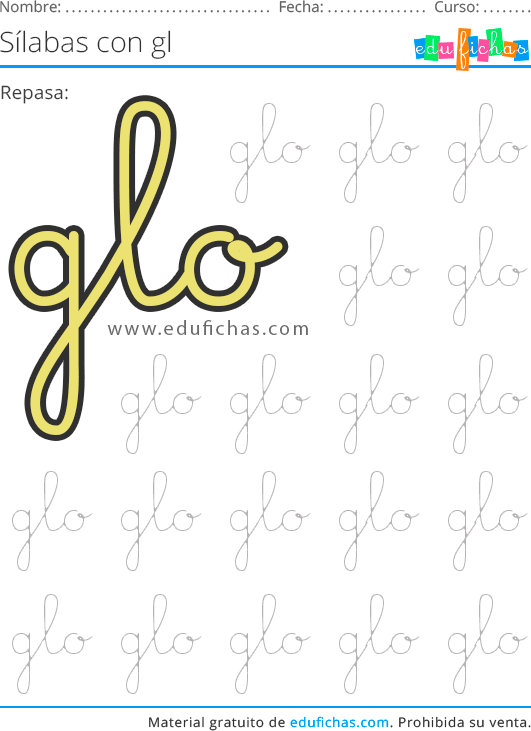 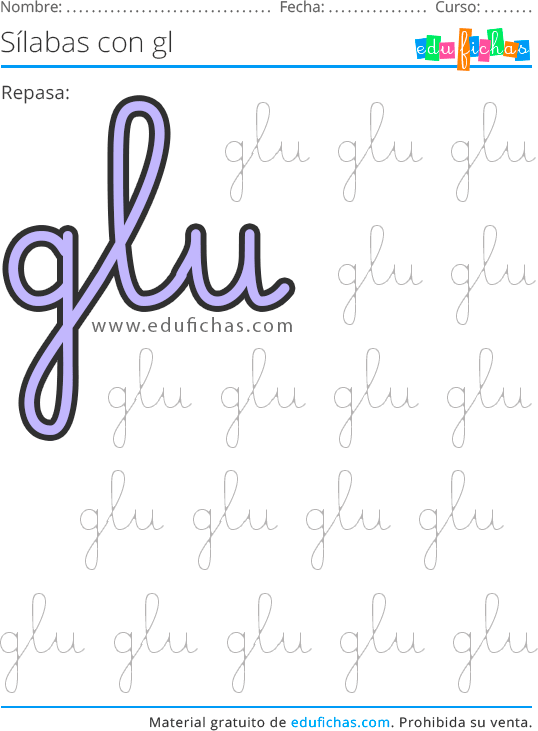 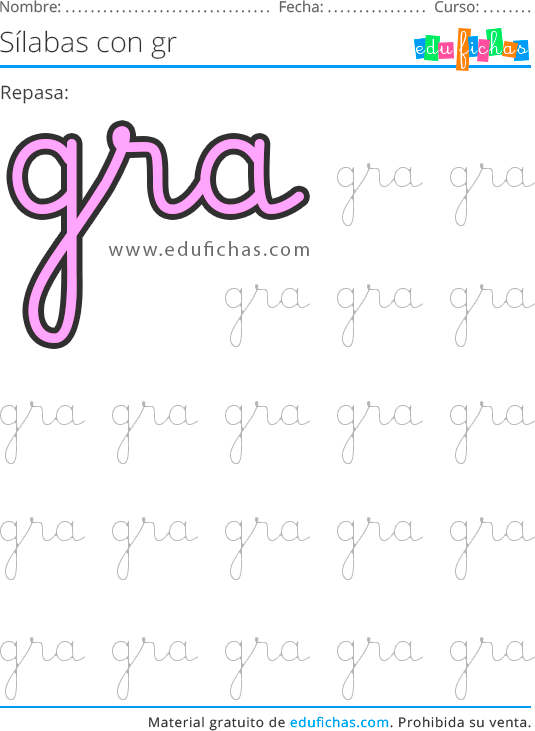 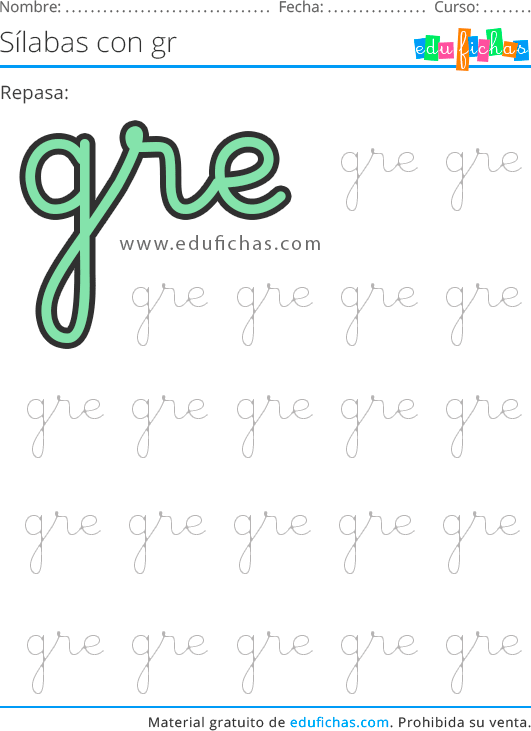 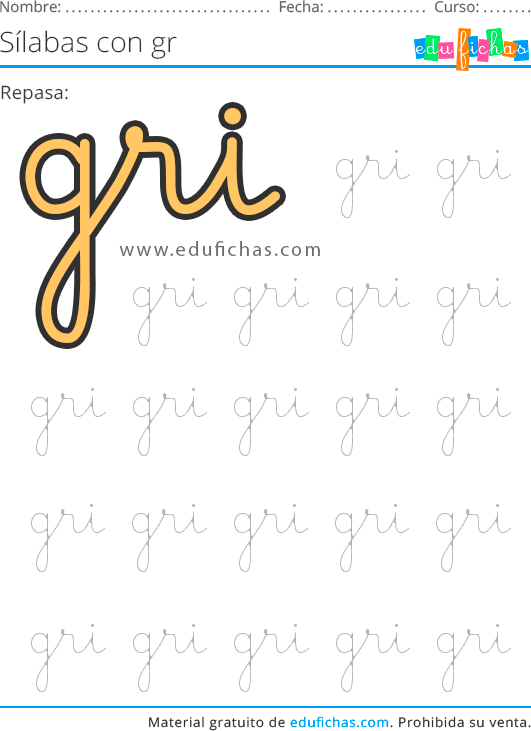 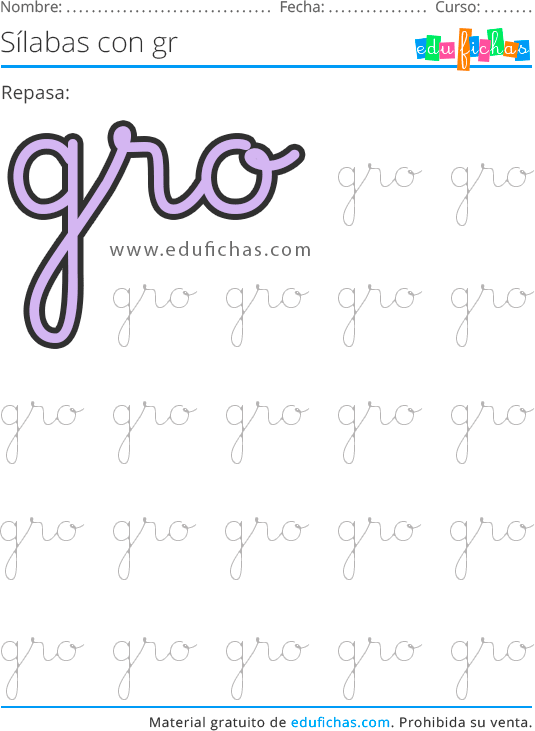 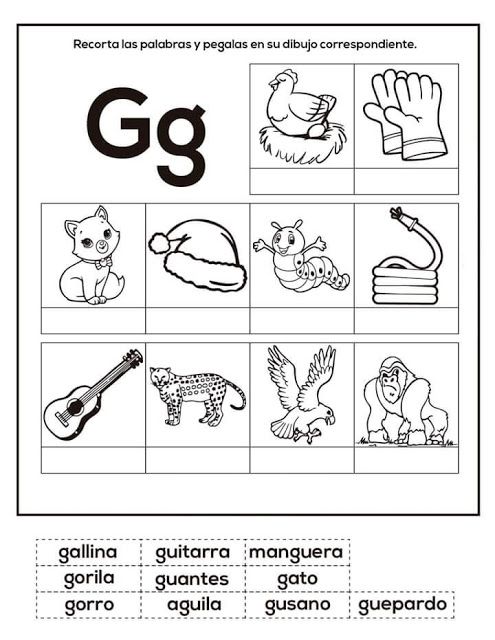 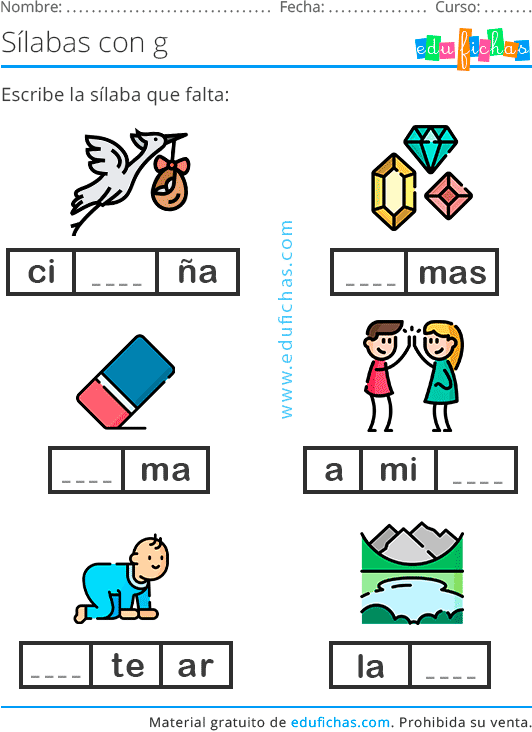 edufichas.com/lectoescritura/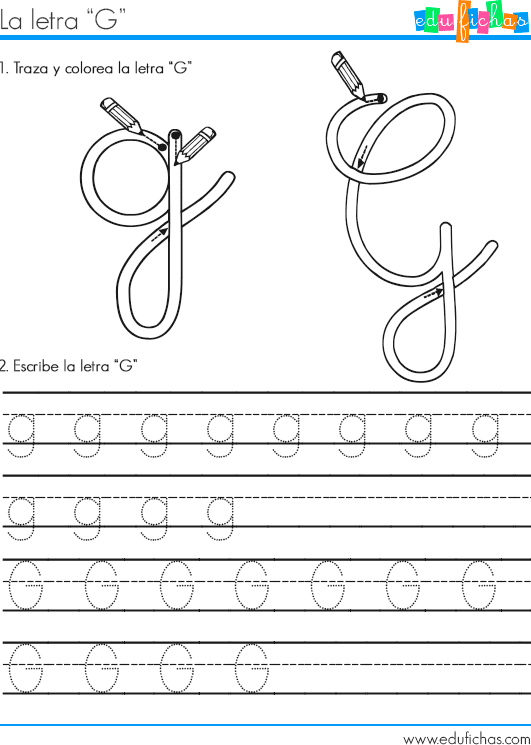 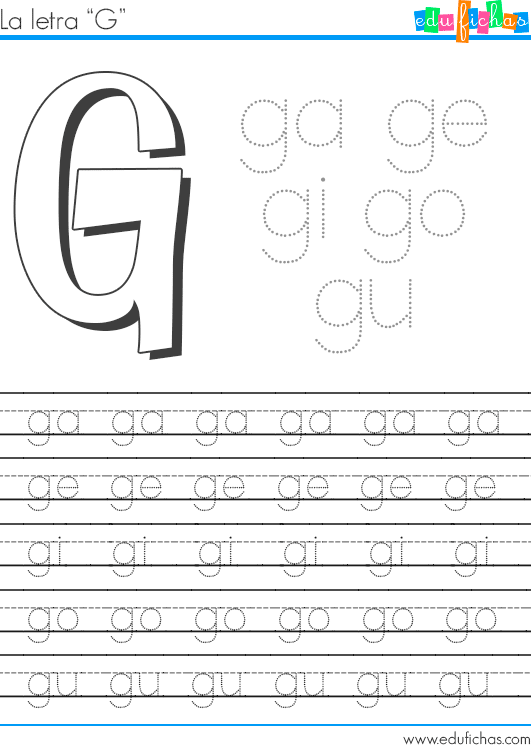 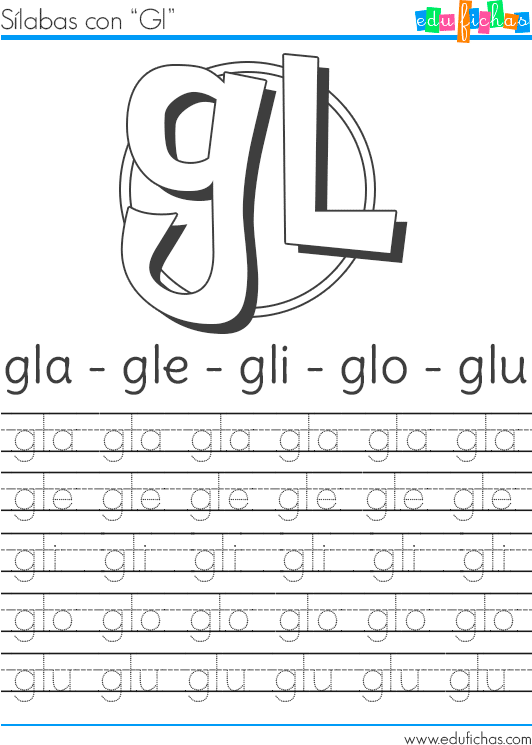 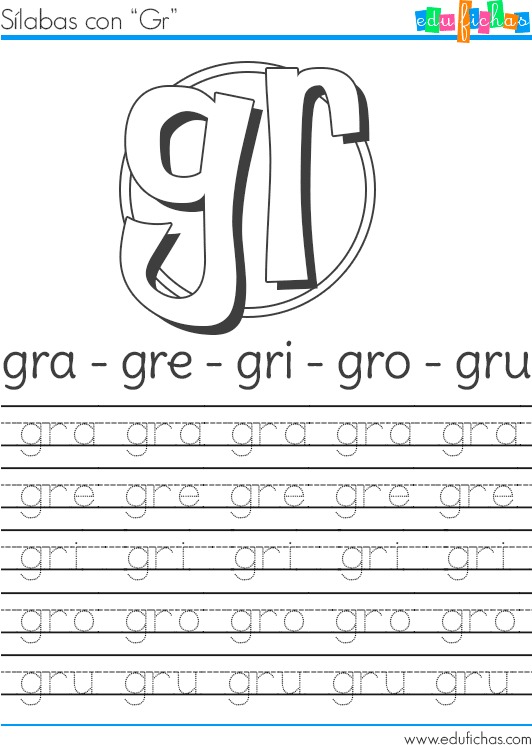 Si te ha gustado, puedes pasarte por nuestra web en busca de más fichas, cuadernos y recursos educativos gratis:www.edufichas.com